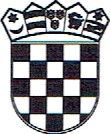 REPUBLIKA HRVATSKAOSJEČKO BARANJSKA ŽUPANIJAOPĆINA POPOVAC JEDINSTVENI UPRAVNI ODJEL KLASA: 112-02/20-01/01 URBROJ:2100/08-03/20-01Popovac, 04. ožujka 2020. godineNATJEČAJ za prijam u Jedinstveni upravni odjel Općine Popovac na radno mjesto — komunalni radnikNa temelju članaka 17. i 19. Zakona o službenicima i namještenicima u lokalnoj i područnoj (regionalnoj) samoupravi (Narodne novine 86/08., 61/11. i 04/18. i 112/19.), pročelnik Jedinstvenoga upravnog odjela Općine Popovac raspisujeJAVNI NATJEČAJza prijam u Jedinstveni upravni odjel Općine Popovac na radno mjestokomunalni radnik — 1 izvršitelj/izvršiteljica Služba se zasniva na neodredeno vrijeme, uz probni rad od tri mjeseca.Stručni uvjeti za navedeno radno mjesto:srednja  stručna sprema,najmanje šest mjeseci radnog iskustva na odgovarajućim poslovima, vozačka dozvala B, F i G kategorije.Izrazi koji se koriste u tekstu natječaja, a imaju rodno značenje odnose se jednako na muški i ženski rod. Na natječaj se mogu javiti osobe obaju spolova.Osim navedenih uvjeta, kandidati moraju ispunjavati i opće uvjete za prijam u službu iz članka 12. Zakona o službenicima i namještenicima u lokalnoj i područnoj (regionalnoj) samoupravi. U službu ne može biti primljena osoba za koju postoje zapreke iz članaka 15. i 16. spomenutog zakona.Uz prijavu kandidati su dužni (u izvorniku ili neovjerenom presliku) priložiti:životopis,dokaz o državljanstvudokaz o stručnoj spremi (preslika svjedodžbe, uvjerenja ili drugog odgovarajućeg dokumenta o stečenojsrednjoj stručnoj spremi),dokaz o  ukupnom radnom iskustvu  (ispis elektroničkog zapisa o podacima    evidentiranim matičnoj evidenciji HZMO),dokaz o radnom iskustvu na odgovarajućim poslovima od najmanje šest mjeseci (ugovor o radu, rješenje o rasporedu ili potvrda poslodavca) koji mora sadržavati vrstu poslova koju je kandidat obavljao i razdoblja u kojem je kandidat obavljao navedene poslove, a koje je radno iskustvo evidentirano u elektroničkom zapisu/potvrdi HZMO, traženo u prethodnoj alineji,uvjerenje da se protiv kandidata ne vodi istražni ili kazneni postupak (ne starije od 3 mjeseca),vlastoručno potpisanu pisanu izjavu da ne postoje zapreke iz članaka 15. i 16. Zakona o službenicima i namještenicima u lokalnoj i područnoj (regionalnoj) samoupravi,- uvjerenje o zdravstvenoj sposobnosti (izabrani kandidat dostavlja prije donošenja rješenja o prijemu u službu),preslika važeće vozacke dozvole.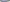 Ako kandidat uz prijavu priloži dokumente u kojima osobni podaci nisu istovjetni, duźan je dostaviti i dokaz o njihovoj promjeni (preslik vjenčanog lista ili rodnog lista i sl.).Urednom prijavom smatra se prijava koja sadržava sve podatke i priloge navedene u javnom natječaju.Osoba koja nije podnijela pravodobnu i urednu prijavu ili ne ispunjava formalne uvjete iz natječaja, ne smatra se kandidatom prijavljenim na natječaj. Osoba koja je podnijela nepotpunu prijavu, neće biti pozvana na dopunu dokumentacije.Osobe koje prema posebnim propisima ostvaruju pravo prednosti, moraju se u prijavi pozvatina to pravo, odnosno uz prijavu priložiti svu propisanu dokumentaciju prema posebnomzakonu.Kandidat  koji može ostvariti pravo prednosti kod prijama u službu prema članku 101. Zakonao hrvatskim braniteljima iz Domovinskog rata i članovima njihovih obitelji („Narodne novine“ br. 121/17. i 98/19.) ili članku 48.f Zakona o zaštiti vojnih i civilnih invalida rata (Narodne novine broj 33/92., 77/92., 27/93., 58/93., 2/94., 76/94., 108/95., 108/96., 82/01., 103/03.,  148/13. i 98/19.) ili članku 9. Zakona o profesionalnoj rehabilitaciji i zapošljavanju osoba s invaliditetom („Narodne novine“ br. 157/13. 152/14. i 39/18.) ili članku 22. Ustavnog zakona o pravima nacionalnih manjina („Narodne novine“ br. 155/02, 47/10, 80/10 i 93/11), dužan se u prijavi na javni natječaj pozvati na to pravo te ima prednost u odnosu na ostale kandidate samo pod jednakim uvjetima.Kandidat koji se poziva na pravo prednosti na temelju Zakona o hrvatskim braniteljima iz Domovinskog rata i članovima njihovih obitelji dužan je dostaviti sve dokaze iz članka 103. spomenutog Zakona. Dokazi potrebni za ostvarivanje prava prednosti prilikom zapošljavanjaobjavljeni su na poveznici na internetskoj stranici Ministarstva hrvatskih branitelja:  https://branitelji.gov.hr/zaposljavanje-843/843 .Kandidat koji se poziva na pravo prednosti pri zapošljavanju u skladu s člankom 48. f Zakona o zaštiti vojnih i civilnih invalida rata, uz prijavu na javni natječaj, dužan je osim dokaza o ispunjavanju traženih uvjeta, priložiti i rješenje, odnosno potvrdu iz koje je vidljivo spomenuto pravo.Kandidat koji se poziva na pravo prednosti pri zapošljavanju u skladu s člankom 9. Zakona o profesionalnoj rehabilitaciji i zapošljavanju osoba s invaliditetom uz prijavu na javni natječaj dužan/a je, osim dokaza o ispunjavanju traženih uvjeta, priložiti i dokaz o utvrđenom statusuosobe s invaliditetom.Kandidat koji se poziva na pravo prednosti pri zapošljavanju u skladu s člankom 22. Ustavnogzakona o pravima nacionalnih manjina uz prijavu na javni natječaj, osim dokaza o ispunjavanju traženih uvjeta, nije dužan/a dokazivati svoj status pripadnika nacionalne manjine.S    kandidatima  prijavljenim  na javni natječaj, koji ispunjavaju formalne uvjete iz natječaja,  provest će se testiranje i intervju radi provjere Znanja i sposobnosti bitnih za obavljanje poslova radnog mjesta za koje se primaju. Intervju se provodi samo s kandidatima koji su ostvarili najmanje 50% bodova na pisanom testiranju.Ako kandidat ne pristupi prethodnoj provjeri znanja, smatra se da je povukao prijavu na javni natječaj.Opis poslova i podaci o plaći radnog mjesta koje se popunjava javnim natječajem, način obavljanja prethod ne provjere znanja i sposobnosti kandidata, podrućje provjere, te pravni i drugi izvori za pripremanje kandidata za provjeru objavit će se na web-stranìci općine Popovac. Na web-stranici  www.popovac.hr  i  na oglasnoj ploči bit će objavljeno mjesto  i  vrijeme održavanja prethod ne provjere Znanja i sposobnosti kandidata, najmanje 5 dana prije održavanja provjere. Općina Popovac zadržava pravo poništiti natječaj bez dodatnog objašnjenja.Prijave na natječaj s prilozima se podnose u roku od 8 dana od objave natječaja u Narodnim novinama, a sukladno čl. 19. st. 11. Zakona o službenicima i namještenicima u lokalnoj i područnoj (regionalnoj) samoupravi (Narodne novine 86/08., 61/11. i 04/18. i 112/19.), najkasnije do 20. ožujka 2020.g., su s obveznom naznakom: »Za natječaj za prijem u službu u Jedinstveni upravni odjel Općine Popovac — ne otvaraj«, preporučeno poštom na adresu: Općina Popovac, V. Nazora 32, 31303 Popovac. Prijave se mogu dostaviti i neposredno u službene prostorije Općine Popovac.Kandidati će o rezultatima natječaja bİti obaviješteni u zakonskom roku.                                                                                                           Pročelnik                                                                                                                                                                                                                                                                                                                               Dorotea Deanović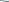 